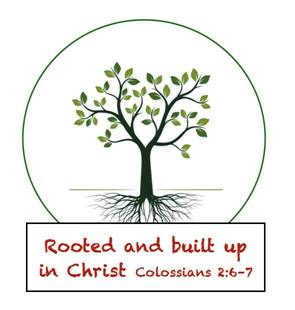  November 04, 2019Greetings Senior Kindergarten Parents and Friends,I hope everyone had a great weekend and survived the aftermath of Halloween (smile). We had a really fun and exciting week, filled with learning and silly spooky fun.Quote of the Week: Adrianna: I wish it could be Halloween every day. Me:  Sigh (and thinking OH NO that is frightening!!!)Highlights of our Week: Reading: This week we will begin Unit 3 in reading. The theme of the unit is “Going Places”.  This week we will focus on the letter /i/ and the high frequency word /to/. We will also learn about sentence structure and frequency this week.Math: This week we will complete the work in Topic 4 and work on our 1st benchmark assessment that covers everything we have worked on from topic 1 through 4. This assessment helps me understand students' needs and will help me build small group activities that will provide the best opportunities for each child. Next week I will be sending home password information for a new app we will be using called Dream Box. Dream Box works very similar to Lexia and provides each student with learning activities based on his or her individual skill sets.  We will be using the app in school twice a week as part of the small math group rotation. Work at home is optional.Social Studies:  This week we are learning about places on Earth. We will look at maps and learn about North America and other continents and different places in the world.Science: Since we are learning about Earth this is a perfect time to learn about the other planets in our Solar System. This is a 2-week unit, the 1st week focuses on Earth and the Sun. Week 2 will include more information about the other planets of the solar system.Religion: Our lesson this week will be about Isaac And Rebekah.Other Items:Thank you to all my parents who helped make our Halloween party a huge success. Pictures of Halloween costumes and fun will be on my webpage this week.Now that that weather is starting to become cooler, we will need jackets at recess. It is also a good time to ensure that the extra set of clothes your child has at school includes long pants and possibly a long-sleeved shirt. We also will be going outside for recess any time the weather is 25 degrees and above. Please make sure your child has hats, gloves and jackets/coats I don’t want any of my little love bugs getting cold and becoming sick.I have several projects planned for the remainder of the school year that will require a picture. If you have an extra school portrait you can part with it would be great. Even if you can send a picture in so that I can copy it, would be very helpful.I take attendance every morning at 8:30, if you arrive later please stop by Mrs. Maggio’s desk to ensure that your child is not marked absent for the day.Dismissal is a busy time and there are lots of students and adults inside and outside of the school. For safety reasons please make sure your child does not leave the group until Mrs. Brayton or I release them.We are still having a lot of physical interactions in class. This includes hitting, pushing, rolling over each other on the carpet and other things. In addition to this we are also having a really hard time staying on task. Please talk to your children about safety and the importance of not using physical contact.In Illinois, Erin’s Law” requires that all public schools in each state implement a prevention-oriented child sexual abuse program which teaches:  Students in grades preK – 12th grade, age-appropriate techniques to recognize child sexual abuse and tell a trusted adult.School personnel all about child sexual abuseParents & guardians the warning signs of child sexual abuse, plus needed assistance, referral or resource information to support sexually abused children and their familiesOur school social worker Mrs. Lisa Guagenti comes into classrooms each year and reads a age-appropriate story that talks about this with students. Senior Kindergarten is scheduled for Tuesday November 12th. If you would like more information, please Contact Mr. Koehne.I am looking for someone with video equipment who would be willing to tape our Christmas program on December 13th. If you can do this, please let me know.In Him Who Loves Us AllJackie Johnson-LindmarkImportant Dates:11/8- Support the Sports Pizza Lunch11/22- Hot Lunch11/26- Senior Kindergarten Thanksgiving Feast (more information coming)11/27-11/29- Thanksgiving Break (No School)